         Ладижинська загальноосвітня школа I-III ст.№2Маршрут: Дніпро,Чорне море,Босфорська протока,Середземне море,Гібралтарська протока,Атлантичний океан,Північна Америка                               Учитель: Берегова Н.Г.                                                                                     2013 рік    Урок математики у 6 класіТема. Ділення раціональних чиселМета. Сформувати в учнів навички виконання ділення над раціональними числами,  обчислення значень виразів, що містять раціональні числа з використанням чотирьох арифметичних дій; розвивати позитивні риси особистості; виховувати почуття патріотизму, відповідальності за доручену справу.Обладнання: фізична карта світу, макет козацької чайки, піратського корабля, сигнальні картки, картки-завдання; підручник для 6-го класу: МатематикаТип уроку: комбінований.Хід урокуРозум полягає не лише в знаннях, але й у вмінні застосовувати ці знання.Аристотель І. Організаційний моментПовідомлення теми, очікуваних результатівПродовжуючи вивчати тему «Ділення раціональних чисел», проведемо цей урок у формі подорожі. На нас чекають цікаві зупинки. Хочу зауважити, що в роботі нам допоможе вислів давньогрецького філософа і вченого Аристотеля «Розум полягає не лише в знаннях, але й у вмінні застосовувати ці знання». Вам надається можливість застосувати свої знання і вміння.Ми здійснимо гру-подорож на козацькій чайці за маршрутом: Дніпро, Чорне море, Босфорська протока, потім – Середземне море, Гібралтарська протока, а далі, перетнувши Атлантику, дійдемо до берегів Північної Америки. Історикознавець. Зародком нової української державності – козацької – стала  Запорізька Січ. Її демократичний характер пояснюється тим, що Запорізьку Січ створив сам народ для подолання загрози знищення; козакам були потрібні злагода й порозуміння.Образ запорізького козака став символом захисника Батьківщини. Козацтво захищало українські землі від руйнівних набігів турецько-татарських загарбників, повернуло до життя спустошені татарськими ордами південноукраїнські землі. Запорізькі козаки піднялися у військовій справі до рівня кращих європейських армій XVII-XVIII ст.Досконало володіли мистецтвом морського бою. Їхній флот складався із чайок – легких маневрених човнів, які мали два керма (кормове і носове), рухалися як на веслах, так і з допомогою вітрила. Чайки вміщували 50-70 козаків, озброєних рушницями і шаблями та невеликими гарматамиСаме в козаках український народ бачив своїх найбільш надійних захисників. От що писав мандрівний поет XVII сторіччя Климентій Зинов’єв:...Козаків, немов святих, треба шанувати.Позаяк і кров свою в битвах проливають.Тим з небес подай свою, Господи, корону,Хто для нашої землі лагодить оборону.ІІ. Актуалізація опорних знаньІ етап «Старт»На цьому етапі потрібно привести екіпіровку чайки в повний порядок: розкласти все по своїх місцях, щоб нічого не заважало в подорожі. Для цього потрібно дати відповіді на запитання.Назвати компоненти дії віднімання.Як помножити два раціональних числа з різними знаками?Компоненти дії ділення.Як додати два числа з однаковими знаками?Як поділити два числа з однаковими знаками?Що таке модуль числа?Переставна властивість множення.Як відняти два раціональних числа?Як додати два числа з різними знаками? Розподільна властивість множення.ІІІ. Відпрацювання навичокІІ етап «Маршрут руху»Ми успішно подолали першу частину шляху – Дніпро і вийшли у Чорне море. Ми правильно склали маршрут, рухались правильним курсом, але шторм збив нас з курсу. Щоб зорієнтуватися в просторі, нам треба розв’язати завдання, за правильними відповідями відшукати слово, яке вкаже на курс нашої подорожі.					3) 4) 		5) 		6) .Ми правильно відгадали: наш курс – Босфор.Історикознавець. Босфор – протока між Європою та Малою Азією, з'єднуюча Чорне море з Мармуровим і разом з Дарданелами – з Середземним. За легендою свою назву протока отримала завдяки Іо. Щоб уникнути гніву своєї дружини Гери, Зевс перетворив свою прекрасну кохану на ім’я Іо у білу корову. Нещасна Іо обрала водний шлях порятунку, пірнувши у синій вир протоки, що з тих пір так і називається «коров'ячим бродом» або Босфором. З обох боків протоки розташоване історичне місто Константинополь, сьогоднішній Стамбул. Стамбул розташований одразу в двох частинах світу — Європі та Азії — і немов з’єднує їх у вічному поцілунку. Багаторазово змінював своє ім’я, кожне з яких знаменує яскраві періоди світової історії, – Візантія, Новий Рим, Константинополь, Стамбул, Царгород.ІІІ етап «Поповнення запасів їжі і питної води»Робота з сигнальними картками:Тестові завдання (учні підіймають картку з правильною, на їх думку, відповіддю).Обчислити:12 : ( – 3) А: 4		Б: – 4		В: 9– 24 : (– 6)А: 4		Б: – 4		В: – 300 : (– 8,7)А: 8,7		Б: – 8,7	В: 0(–1)100А: – 100	Б: – 1		В: 1(–1)121А: 1		Б: – 1		В: – 121А: – 7700		Б: 1100	В: 7700А: 8		Б: 16		В: – 16ІV етап «Пірати» 	І знову ми в дорозі. Ми пливемо Середземним морем. Що ж це? На нас накинулися пірати. Щоб врятуватися від піратів, вам необхідно розв’язати вправи №1146(1,2). 1) ;2) ;1) 2) 3) 4) Четверо учнів виконують завдання на картках-корабликах.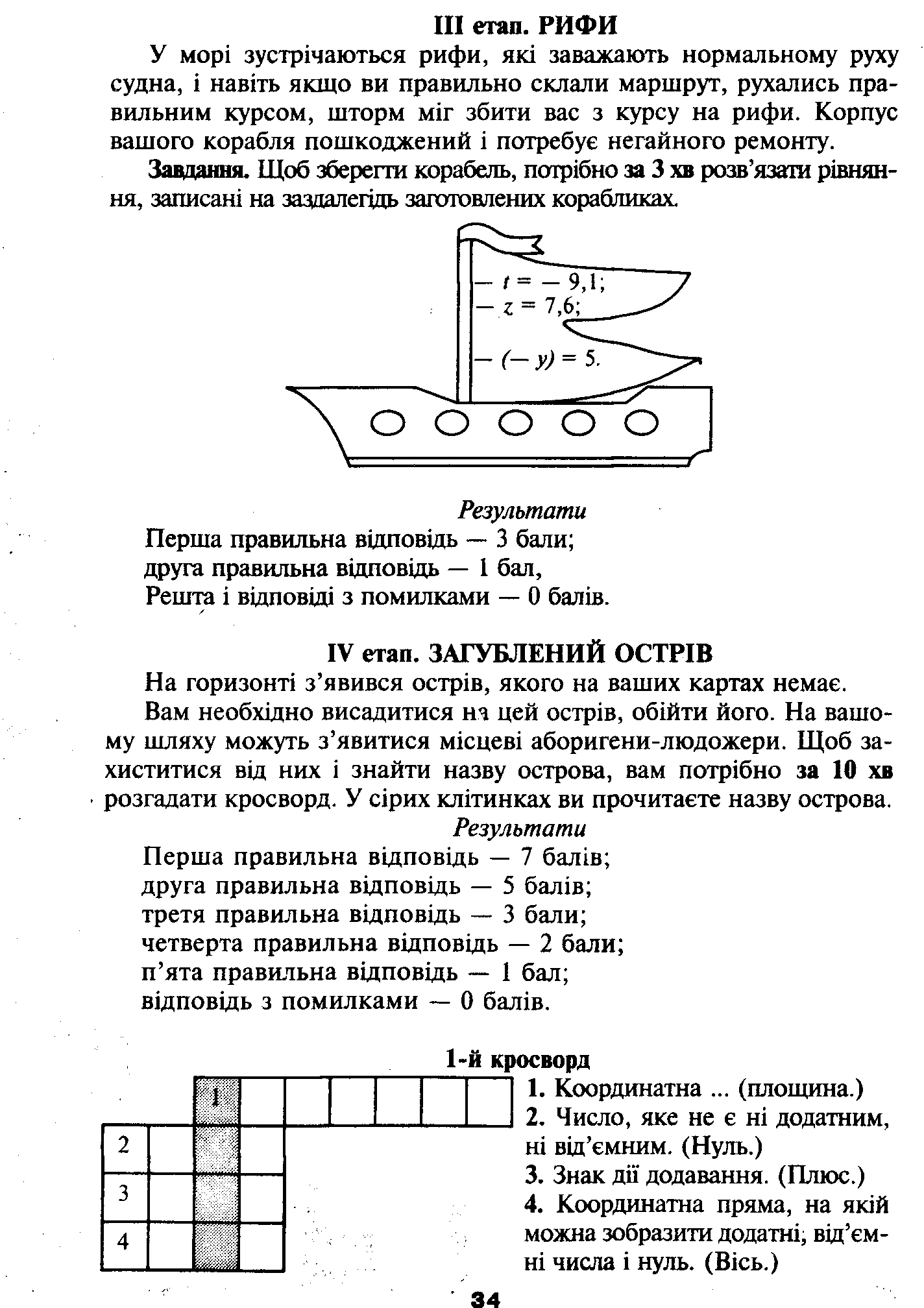 V етап «Гібралтар»Історикознавець. Гібралтар, територія на півдні Піренейського півострова, біля Гібралтарської протоки включає в себе скелястий півострів (висотою до 425м.) і піщаний перешийок, що з'єднує скелю з Піренейським півостровом. Гібралтар був відомий ще стародавнім грекам і римлянам під назвою Кальпе. У 8 ст. перетворений арабами у фортецю, що була названа Джебель-ат-Тарік (гора Таріка) на честь арабського завойовника Таріка ібн Сеїда. Пізніше ця назва була перекручена, і фортеця стала називатися Гібралтар. Щоб пропливти протоку, треба пройти випробування.Розв’язати №1142(1,3)1) 						2) І ось, нарешті на горизонті з’явився маяк, вогник якого ледь-ледь світить у далечині. Додаткове завдання №1141.  1) 						2) ІV. Підсумки уроку.Ось і закінчилася наша подорож. І закінчувати урок вже настала пора. Сьогодні ви не витрачали час, тому є кандидати для нагород у нас(Оцінювання учнів).V. Домашнє завдання №№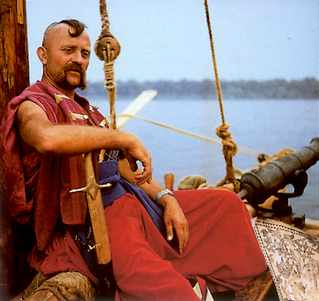 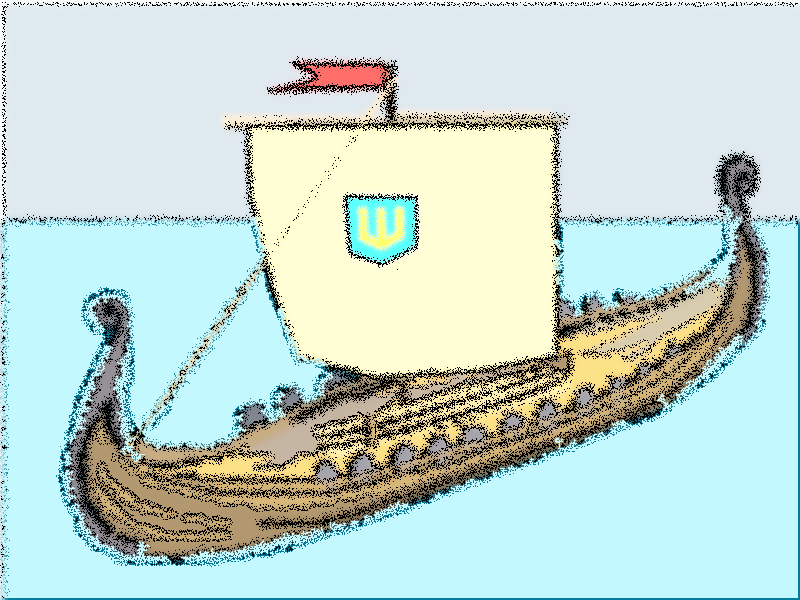 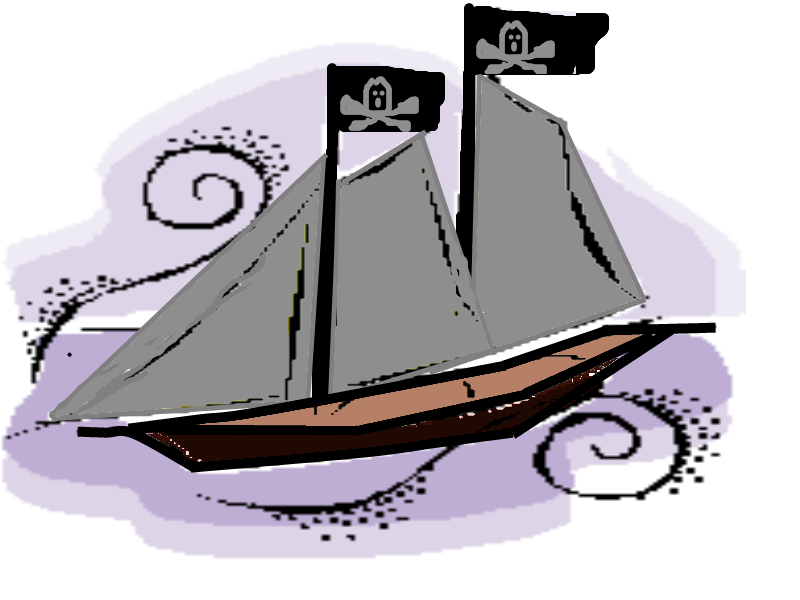 БАОРДМФЕСУК29– 2– 9– 33– 6612